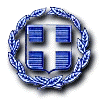     ΕΛΛΗΝΙΚΗ   ΔΗΜΟΚΡΑΤΙΑ                                              Άγιος Κήρυκος: 26 /1/2024                             ΝΟΜΟΣ ΣΑΜΟΥ                                                               Αρ. Πρωτ: 419      ΔΗΜΟΣ  ΙΚΑΡΙΑΣ			   
ΤΜΗΜΑ ΥΠΟΣΤΗΡΙΞΗΣ ΠΟΛΙΤΙΚΩΝ ΟΡΓΑΝΩΝ                                                                   Δ/ΝΣΗ: Άγιος Κήρυκος Ικαρία - Τ.Κ.83300Τηλ. :   2275350420                                       Email: gram@ikaria.gov.gr                                               ΠΡΟΣΚΛΗΣΗ		ΠΡΟΣ : Α)  Δήμαρχο Ικαρίας  κ. Καρούτσο Φανούριο		            Β)  κ.κ. Δημοτικούς Συμβούλους Δήμου Ικαρίας                    1.  ΚΟΧΥΛΑ Σωτήριο                                                11. ΚΑΛΑΜΠΟΓΙΑ Νικόλαο             	         2. ΤΕΣΚΟ Σπύρο                                          12. ΡΑΠΤΗ Φώτιο          3. ΚΟΧΙΛΑ Ξενοφώντα                               13. ΚΑΡΑΓΙΑΝΝΑΚΗ Παναγιώτη              4. ΛΑΡΔΑ Νικόλαο                                     14. ΚΟΥΛΟΥΛΙΑ Γεώργιο                                                    5. ΚΟΥΒΑΡΗ Σπυρίδωνα                             15. ΜΟΥΣΕΤΗ Βαγγέλη-Παναγιώτη                               6. ΚΑΛΟΓΕΡΗ  Γεώργιο                              16. ΤΣΑΝΤΕ Φίλιππο               7. ΛΑΡΔΑ ΚΑΡΙΜΑΛΗ Βασιλεία                 17. ΚΑΡΙΜΑΛΗ Φίλιππο	                                                                                        	             8. ΚΟΥΝΤΟΥΠΗ Στυλιανό                          18. ΓΑΓΛΙΑ Ηλία	             9. ΜΑΜΜΑΤΑ Ισίδωρο                                              10. ΛΙΑΡΗ Ισίδωρο                                                        Γ) κ.κ Προέδρους Δημοτικών και Τοπικών Κοινοτήτων Ικαρίας            ΚΟΙΝ:  Προϊστάμενους Υπηρεσιών Δήμου Ικαρίας ΘΕΜΑ: Πρόσκληση σύγκλησης 3ης  τακτικής συνεδρίασης Δημοτικού Συμβουλίου 2024        (Σύμφωνα με τις διατάξεις  του άρθρου 67 Ν.3852/2010, όπως αντικαταστάθηκε με το άρθρο το άρθρο 6 του ν.5056/23)Παρακαλούμε όπως λάβετε μέρος στη 3η τακτική συνεδρίαση του Δημοτικού Συμβουλίου, που θα διεξαχθεί δια ζώσης στις 30 Ιανουαρίου 2024, ημέρα Τρίτη και ώρα 18:00 στην αίθουσα συνεδριάσεων του Παλιού Δημαρχείου Άγιου Κηρύκου,               για συζήτηση και λήψη απόφασης στα παρακάτω θέματα: Εκλογή εκπροσώπων του Δημοτικού Συμβουλίου Ικαρίας στην Γενική Συνέλευση της Περιφερειακής Ένωσης Δήμων (ΠΕΔ). Ορισμός εκπροσώπου στο Δ.Σ του Κέντρου πρόληψης Π.Ε. Σάμου «Φάρος». Ορισμός εκπροσώπων Δ.Σ στο Τοπικό όργανο Πολιτικής προστασίας. Ορισμός ενός σύμβουλου από παράταξη της μειοψηφίας που δεν εκπροσωπείται στη δημοτική επιτροπή. Υποβολή πρότασης αξιοποίησης του προγράμματος απασχόλησης ανέργων άνω των 55 ετών της ΔΥΠΑ. Έγκριση κυκλοφοριακής σύνδεσης εγκατάστασης ελαιοτριβείου «Στέλιου Πάτελου & ΣΙΑ Ο.Ε» στον οικισμό Χριστός Ραχών της Δ.Ε. Ραχών Δήμου Ικαρίας. Έγκριση ψηφίσματος ενάντια στην ίδρυση ιδιωτικών Πανεπιστημίων. Συζήτηση επί αιτημάτων δημοτών. Ο ΠΡΟΕΔΡΟΣ ΤΟΥ ΔΗΜΟΤΙΚΟΥ ΣΥΜΒΟΥΛΙΟΥΚωνσταντίνοΣ ΡΑΠΤΗΣ